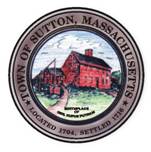       TOWN OF SUTTONBOARD OF ASSESSORS 4 UXBRIDGE ROADSUTTON, MA  01590-1702  508-865-8722THE BOARD CHANGED THE MEETING NIGHT UNTIL FURTHER NOTICEMeeting Minutes – November 9, 2020Present: Principal Assessor Joyce Sardagnola  	  Board Member RJ Nichols              Chairman Robert NunnemacherMeeting called to order at 5:00 p.m.1.         Acceptance of Minutes2.         Old & New BusinessThe Board reviewed the FY2022 contact with Real Estate Research Consultants, Inc.	The Board reviewed and signed the FY2022 annual agreement with CAI Technologies3.         Decisions & Actions TakenThe Board signed eight (8) Motor Vehicle Abatements The Board signed the October Motor Vehicle Abatement Reports for the Tax Collector and the Town AccountantThe Board of Assessors adjourned its meeting of Monday November 16, 2020 at or about 6:00 p.m. 	       Respectfully Submitted,Linda Hicks, Secretary 